Ålands lagtings beslut om antagande avLandskapslag om koncernbidrag vid kommunalbeskattningen	I enlighet med lagtingets beslut föreskrivs:1 §	Med de avvikelser som anges i denna lag tillämpas lagen om koncernbidrag vid beskattningen (FFS 825/1986) vid kommunalbeskattningen på Åland.2 §	Ändringar av lagen om koncernbidrag vid beskattningen ska gälla på Åland från tidpunkten för deras ikraftträdande i riket om inte annat följer av denna lag. 	En hänvisning i lagen om koncernbidrag vid beskattningen till en riksförfattning ska inom landskapets behörighet avse motsvarande bestämmelser som finns i landskapslagstiftningen.3 §	Denna lag träder i kraft den … och tillämpas första gången vid beskattningen för skatteåret 2021. 	Bestämmelserna i 2 § i lagen om koncernbidrag vid beskattningen ska även tillämpas när det gäller beskattningen för skatteåret 2020.	Genom denna lag upphävs landskapslagen (1989:23) om koncernbidrag vid kommunalbeskattningen.__________________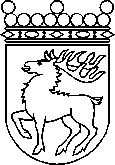 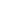 Ålands lagtingBESLUT LTB 77/2021BESLUT LTB 77/2021DatumÄrende2021-04-19LF 15/2020-2021	Mariehamn den 19 april 2021	Mariehamn den 19 april 2021Bert Häggblom  talmanBert Häggblom  talmanKatrin Sjögren  vicetalmanRoger Nordlundvicetalman